Bridgend County Borough CouncilNotice is given in accordance with section 42 of the Schools Standards and Organisation Act 2013 and the School Organisation Statutory Code (document number 006/2013) that Bridgend County Borough Council, having consulted such persons as required, proposes to establish a learning resource centre (LRC) for pupils with autistic spectrum disorders (ASD) at Ysgol Gyfun Gymraeg Llangynwyd.  Ysgol Gyfun Gymraeg Llangynwyd is currently maintained by Bridgend County Borough Council.Bridgend County Borough Council undertook a period of consultation before deciding to publish this proposal. A consultation report containing a summary of the issues raised by the consultees, the proposer’s responses and the views of Estyn is available on www.bridgend.gov.uk/consultation It is proposed to establish the class in the LRC at Ysgol Gyfun Gymraeg Llangynwyd on 6 March 2018.  The ASD class at the LRC is to be established for 12 pupils. Within a period of 28 days after the date of publication of these proposals, that is to say, by 5 February 2018 any person may object to the proposals. Objections must be made in writing to: 	Lindsay HarveyInterim Director of Education and Family 	SupportC/o Anne WhittomeBridgend County Borough CouncilCivic OfficesAngel StreetBridgendCF31 4WBOr sent via e-mail to:			anne.whittome@bridgend.gov.uk Bridgend County Borough Council will publish a summary of any such objections made (and not withdrawn in writing) within the objection period, together with their observations thereon, within the period of 28 days after the end of the objection period.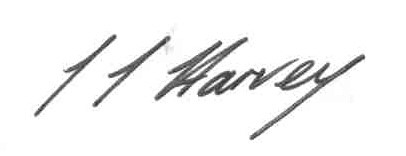 Signed………………………………..Lindsay HarveyInterim Director of Education and Family Support8 January 2018Explanatory NoteThe effect of the above proposals would be that the class in the learning resource centre (LRC) for 12 pupils with autistic spectrum disorders (ASD) at Ysgol Gyfun Gymraeg Llangynwyd would open on 6 March 2018.  There is currently not a LRC for pupils with ASD through the medium of Welsh.The published admission number for Ysgol Gyfun Gymraeg Llangynwyd is 165.  The published admission number for a school is the minimum number of pupils in the “relevant age group” (i.e. the age group to which children are normally admitted) that the school would be required to admit on demand.  More children than this number can be admitted to the school (subject to the provisions of the Authority’s admissions policy) if the Authority considers that there is sufficient accommodation available at the particular time, and provided that to do so would not prejudice the efficient use of education resources.